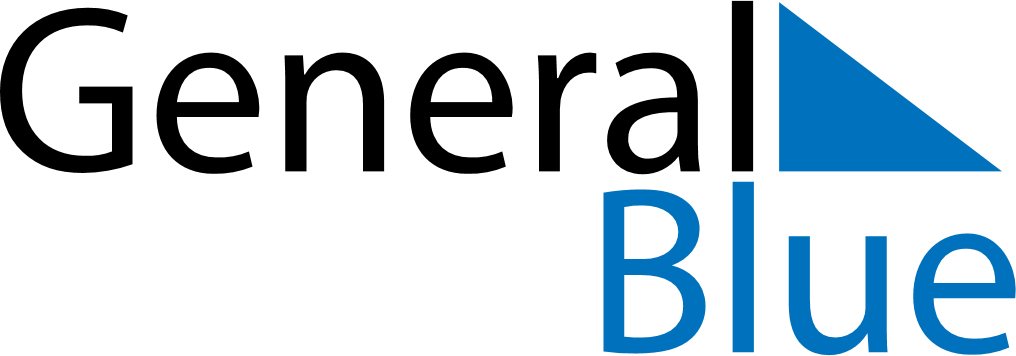 Weekly CalendarAugust 17, 2026 - August 23, 2026Weekly CalendarAugust 17, 2026 - August 23, 2026Weekly CalendarAugust 17, 2026 - August 23, 2026Weekly CalendarAugust 17, 2026 - August 23, 2026Weekly CalendarAugust 17, 2026 - August 23, 2026Weekly CalendarAugust 17, 2026 - August 23, 2026MONDAYAug 17TUESDAYAug 18TUESDAYAug 18WEDNESDAYAug 19THURSDAYAug 20FRIDAYAug 21SATURDAYAug 22SUNDAYAug 23